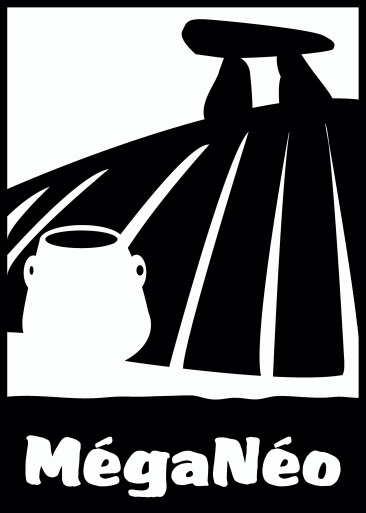 ASSOCIATION MEGANEO« MEGALITHES ET SOCIETES NEOLITHIQUES : RECHERCHE, CONSERVATION ET VALORISATION »Maison du Patrimoine4, route d’Aigre16140 Tussonmeganeo.asso@gmail.comBULLETIN D’ADHESIONNOM ou ORGANISME :PRENOM :PROFESSION :ADRESSE PERSONNELLE :Tel : 					Email :ADRESSE PROFESSIONNELLE :Tel : 					Email :ACTIVITES ARCHEOLOGIQUES ET TERRITOIRE D’INTERET :Je sollicite mon adhésion comme membre actif, membre de droit privé, membre de droit public (rayer les mentions inutiles) à l’association Méganéo, et règle ma cotisation qui s’élève à ……….. €Date : 							Signature :Montant des cotisations : - Membre actif : 15 € - Membre de droit privé (associations, musées, entreprises…) : 100 € - Membre de droit public :  < 1000 habitants : 50 € / - de 1000 à 2999 habitants : 100 € / - de 3000 à 10 000 habitants : 250 € /    > 10 000 habitants : 500 €Bulletin à retourner à : Frédéric Jadeau, trésorier Méganéo, 47 route de Mansle, 16260 Cellefrouin